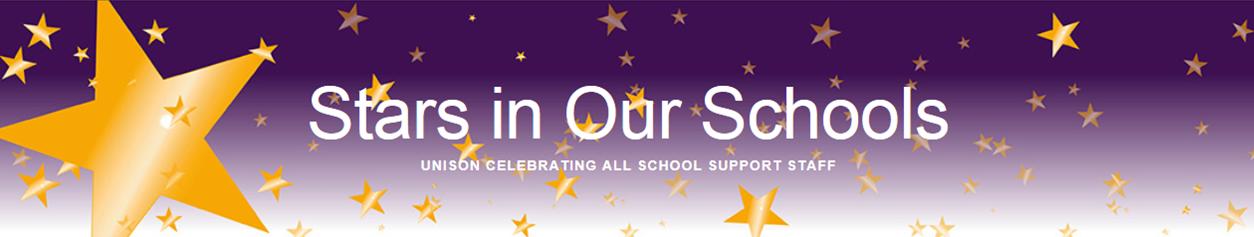 Sandwell UNISON Nomination Form 2023First a Little About YouPlease tell us your name & job role ……………………………………………………Your contact details……………………………………………………………………………What school do you work at? …………………………………………………………….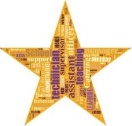 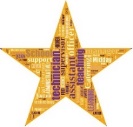 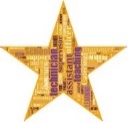 About your NomineeWho would you like to nominate?  ………………………………………………… ………………………………………………………………………………………………………..What is their role and why they are so special at your school? ………………………………………………………………………………………………………..……………………………………………………………………………………………………………………………………………………………………………………………………………………  Please return this form to sandwellunison@btconnect.comOr post to: Sandwell UNISON, West Bromwich Town Hall, Lodge Rd,West Bromwich B70 8DY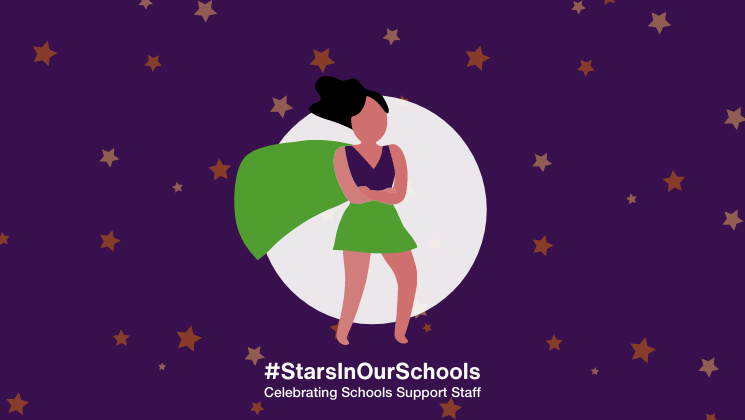                                 Closing date  Mon 6th November         